$136,000.00PIATT-ECKROTH1004 11TH ST W. MOBRIDGEMOBRIDGE NETS CO’S 3RD ADDN LOTS 6 & 7 BLOCK 26RECORD # 6112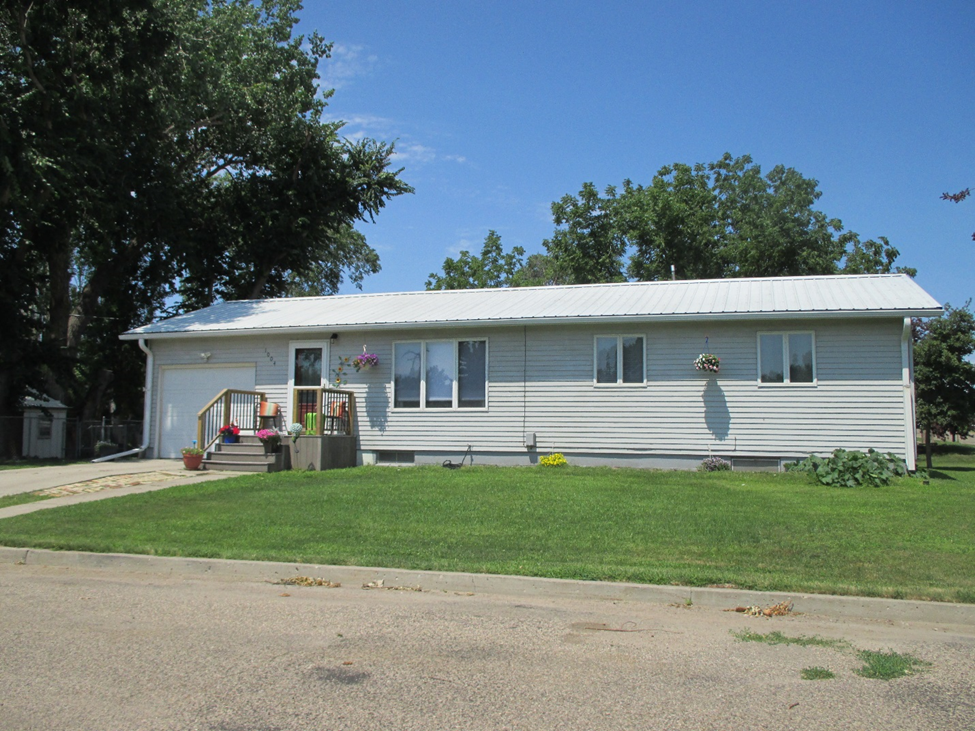 LOTS SIZE 100’ X 120’                                              GROUND FLOOR 984 SQ FTONE STORY SINGLE FAMILY                                   3 BEDROOMS 1 ½ BATHSAVERAGE QUALITY & CONDITION                        BASEMENT 984 SQ FTBUILT IN 1963                                                            450 SQ FT FINISHED REC.2014; METAL ROOF, ALUMINUM SIDING            ATTACHED GARAGE 312 SQ FTWINDOWS GOOD, SOME NEWER                         SPRINKLER SYSTEMCENRAL AIR                                                                WOOD DECK 205 SQ FTSOLD ON 4/5/18 FOR $136,000                             SMALL TOOL SHEDASSESSED IN 2018 AT $108,330SOLD IN 2014 FOR $77,500ASSESSED IN 2012 $41,440                                        RECORD #6112